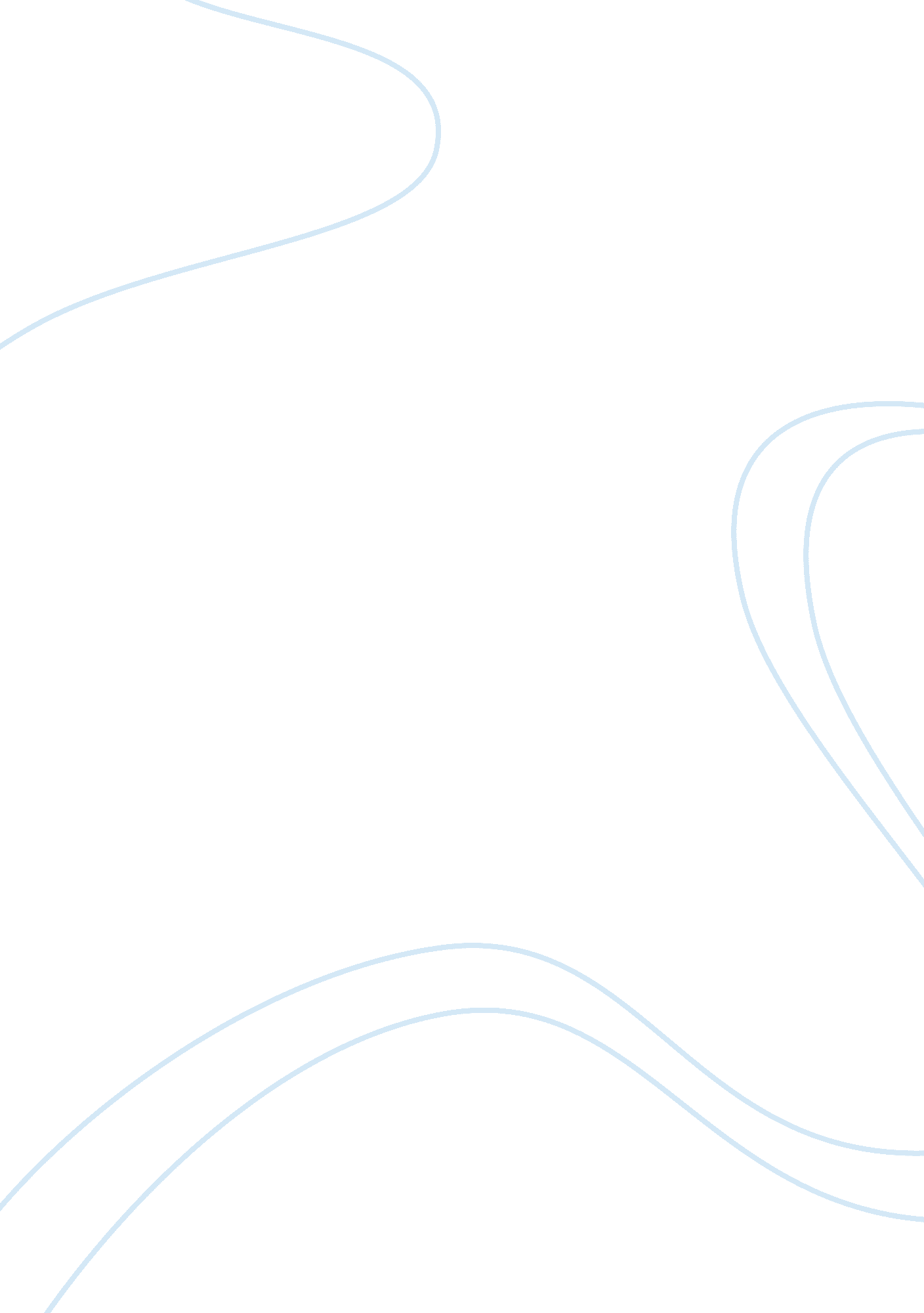 Boman irani as viru sahastrabudhhe (virus)Psychology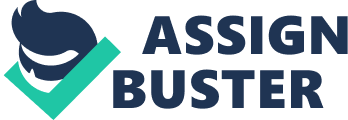 BOMAN IRANI AS VIRU SAHASTRABUDHHE (Virus) PERSONALITY TYPE : Virus is a true TYPE A personality example for us. As we know the main behavioural characteristics of type A personalities are : * Exaggerated Sense of time urgency * Competitiveness * Multi-tasking These all can be seen in his personality very clearly. * He was always seen racing with time. He gave special instructions to his staff to do the unproductive works like haircut, shaving and nails cutting during his break. He also used to wear the tie with a hook which saves the time to make the knot. * He was a very competitive person who never wants to lose. It can be seen in the first seen he was introduced. He also showed the same characteristic when Raju (Amir Khan) asked the class to find the meaning of two words. His lines, “ LIFE IS A RACE! IF U DON’T RUN FAST YOU WILL BE A BROKEN ANDA" shown this characteristic very clearly. * Virus was a perfectionist in multi-tasking as which can be seen in his talent of writing with both the hands at the same time. THE BIG FIVE PERSONALITY TRAITS Out of the big five traits, high Conscientiousness can be notices the most in Viru’s behaviour as he was well organized and his behaviour was goal directed. He was not an extrovert and also there was no sign of kindness and affection. THEORY X OF MOTIVATION FOLLOWED Virus strictly followed theory x of motivation which was seen throughout the movie as he was very strict with students. He always tried to threaten his students with punishments in order to make them achieve their goals. Few examples of punishments from the movie are: * Rejection of Joy Lobo’s project and asking him to repeat the year so that he can improve. * Writing warning letters to Farhan’s and raju’s parents so that they can improve. USE OF POSITIVE/NEGATIVE REINFORCEMENT AND PUNISHMENT: POSITIVE REINFORCEMENT: THE PEN GIVEN TO RANCHO BY VIRUS . NEGATIVE REINFORCEMENT VIRU ASKED RAJU TO SHIFT TO CHATUR’S ROOM. PUNISHMENT RESTIGATING RAJU FROM THE COLLAGE. 